Trendbreaking influences of built form upon travel in UK cities:  evidence from new quantifications of within- and between-built-form variationsKaveh JahanshahiThe Martin Centre for Architecture and Urban Studies, University of Cambridge1-5 Scroope Terrace, Cambridge, CB2 1PXTel: +44-7737-987812; Email: kj299@cam.ac.ukYing JinThe Martin Centre for Architecture and Urban Studies, University of Cambridge1-5 Scroope Terrace, Cambridge, CB2 1PXTel: +44-1223-760112 Email: ying.jin@aha.cam.ac.ukWord count:  4,750 words text + 9 tables/figures x 250 words (each) +31 references = 7,000 wordsTRR Paper number: 16-470827/Feb/2016ABSTRACTUsing a consistent time series of 11 years (2002-2012, 1,137,259 sample trips) and all main variables from the UK National Travel Survey (NTS), this paper develops a novel structural equation model (SEM) with random intercepts to gain new insights into the influences of the built form characteristics upon travel behaviour. Simultaneous modelling of car ownership as an endogenous variable in determining influences on travel outcomes and allowing SEM intercepts to vary across built form categories, we control for car ownership endogeneity whilst measuring within and between built form variations through incorporating random intercepts in the model.  The new models unambiguously decompose the self-selection/spatial sorting of households effects from the influence of the built form characteristics. This research further investigates trend breaking influences by generating model outputs pre-2007 and post-2007 using a multi-time-period structure. Our new quantifications are built on more robust statistical theories than hitherto and thus imply significant implications on how to interpret the impact of recent transformations in UK’s inner cities.  The method can also be used to produce a regular and timely update on any shifts in the influences on travel, and provide feedbacks for land use planning and integrated built form/transport interventions.Keywords: structural equation modelling, random effect modelling, UK National Travel Survey, accessibility, mobility, car ownership1. IntroductionDuring the past two decades many of the dense urban areas in UK have seen momentous changes in population growth and car traffic decline.  One of the key drivers of change has been enhanced integration between transport investments with appropriate physical design of urban land use and built forms (1).  The inner city areas of UK’s large cities, such as Manchester, Leeds, Birmingham, Bristol and London have seen population rise accompanied by a significant fall in per person car ownership and car use.  Among the successful examples, it is often the case that a higher population rise is associated with a sharper reduction in car use.   For instance, during 1995-2013 inner London saw a population rise by 20% whilst per person car ownership drop by 10% and road traffic drop by 15%; the number of private cars entering the core business area in morning rush hours has dropped by 60%.  This is now being experimented in the core cities of lower density areas, such as Cambridge and Milton Keynes.  The new models of urban growth allows more jobs to be created in the most productive locations whilst achieving lower carbon travel, which may be cogent to developing new urban development strategies for a large number of cities around the world.However, there has been considerable debate regarding what has caused car ownership and urban car traffic to fall, and whether this trend would continue.  In this paper we put forward a new modelling method incorporating structural equation modelling with random intercepts analysis, which we hope to shed a fresh light on the debate, particularly regarding the many and varied interdependencies and endogeneities among the key influences on travel decisions.  The analyses and modelling are supported by a very large dataset from the UK National Travel Survey (NTS), which is one of the most comprehensive travel surveys in the world.2. Literature reviewRecent literature have targeted the challenges in dealing with interdependencies and endogeneities among the influences of travel, which are often at the center of the debates e.g. over the effectiveness of interventions in land use in contemporary cities (2-4).  The nature and magnitudes of the influences are expected to shift substantially through time.  However, persisting data difficulties have made it demanding to investigate cross-sectionally, let alone obtaining regular updates on how such influences evolve.  Significant progress has been made since the early 2000s to map the influences through structural equation modelling (SEM). The literature is particular focused on the interdependencies among travel patterns, attitudes, built form characteristics and car ownership (3-15).  Residential self-selection and sorting effects have attracted a lot of attention, i.e. whether neighbourhood design independently influences travel behaviour or whether preferences for travel options affect residential choice (11). Using a self-administered twelve-page survey of 1682 respondents from eight neighbourhoods in Northern California, Handy et al (5; 16) and Cao et al (3; 11) analyse the factors affecting car ownership. The responses regarding neighbourhood characteristics, neighbourhood preferences, travel attitudes are examined along with the socioeconomic profiles both cross-sectionally and as quasi-panel, which shows that the correlations between neighbourhood characteristics and car ownership is primarily the result of self-selection. By contrast, Giuliano and Dargay (6), Silva et al (7) and Silva et al (4) are among the notable few who test car ownership as an endogenous variable that is itself subject to strong influences of the built form as well as residents’ socioeconomic profiles; after controlling for self-selection effects, they find that land use characteristics does significantly affect car ownership levels as well as travel behaviour. It would seem that in four aspects the SEM approach still has under-tapped potential.  First, most studies reveal insights into the influences on distance travelled, but so far relatively few do so on travel time; this limits the understanding of influences on travel accessibility and leaves an apparent gap on the efficiency of travel and mobility.  Secondly, although existing studies collectively suggest that significant endogenous interactions exist among the influencing factors like travellers’ socio-economic and demographic profiles, residents’ self-selection and spatial sorting, land use, built form and to some extent car ownership, few if any studies have examined this whole range of influences in one model.  Thirdly, there are some potentially important interactions that have been left un-investigated, such as the influences between different trip purposes or travel outcomes (i.e. travel distance and time). For instance, would longer commuting be offset by shorter shopping journeys?  Fourthly, few existing studies could easily provide regular updates going forward without major data efforts, with the exception of population census-based longitudinal work which could discern some variables regarding travel outcomes.  To respond to the above research gaps, Jahanshahi et al (17) use the NTS dataset to develop new, better integrated structural equation models (SEMs) to uncover the influences of latent land use characteristics, indirect influences on car ownership, interactions among trip purposes as well as residents’ self-selection and spatial sorting. That paper highlights the contributions in the UK of land use planning and urban design in restraining travel demand in the 2000s. However, it also shows that there may still be a large mobility disadvantage among the fastest growing segments of workers, particularly in dense urban areas.However, to develop policy and urban design responses it would be necessary to have clearer insights into the specific influences of land use and built form in different types of areas.  The approach adopted by Jahanshahi et al (17) in modelling land use and built form as a latent variable is unable to provide such specific quantifications.  In this context the idea of random effects analysis, which has so far been applied in transport studies with mixed discrete choice models, may be relevant.  A good example is Bhat and Gossen (18) where a mixed multinomial logit model is developed for the type of weekend recreational activity episodes that individuals pursue. Their model allows both unobserved heterogeneity in preferences across individuals, and correlation across unobserved utility components of the alternatives. The former is accommodated through defining a random intercept which can vary across individuals, and the latter through decomposing the error terms into two components: one standard iid and one to induce heteroskedasticity and correlations across unobserved utility components of the alternatives.Spissu et al (19) study six categories of discretionary activity participation to understand influences on the inter-personal and intra-personal variability in weekly activity engagement. They develop a mixed multiple discrete-continuous extreme value (MMDCEV) model to dismantle inter-individual and intra-individual variations. In their formulation, the intercept has three separate components: the first one is to capture the average effects across individuals of unobserved variables on the base-line utility for a particular choice alternative (i.e. a fixed component across the individuals); the second one is to capture the heterogeneity across individuals due to unobserved individual attributes that are not correlated across alternatives; the third one is to adopt a mechanism to generate individual level correlation across unobserved utility components of the alternatives. The second and third components together are equivalent to a random intercept which capture inter-individual (or between level) variations.Notwithstanding the rapid progress in the use of random intercept models in mixed travel choice modelling, we are not aware of any studies which combine such random effects with a SEM.  We note that the random intercept approach has been widely used in other disciplines such as education and health (20-23).  This is because of its capability for simultaneously controlling potential endogeneities through SEM and measuring the macro level variations when individuals are nested within more aggregate units (such as schools in educational studies or built form clusters in our context). It would therefore appear of both theoretical and policy interested to incorporate a random intercept model in SEM for examining the more complex and controversial aspects regarding influences on travel behaviour. In particular, the new model would allow variations in modelled intercepts across built form categories.  This not only captures the heterogeneity across built form due to unobserved built form attributes, but also, in a second level of the model, allows the quantification of the influences of observed household socioeconomic profiles - i.e. both self-selection and spatial sorting effects.3. Method of analysisIn this paper we construct two-level Structural Equation Model (SEM) to benefit from a comprehensive range of variables available from the NTS data set, including household socioeconomic characteristics, car ownership status, built form characteristics of the household residential areas, weekly travel distances and travel times by trip purposes, etc. The model builds upon our recent work (17) which adopts a single level SEM with a land use latent variable to control for self-selection and spatial sorting effects (see right hand diagram in Figure 1). For this paper, the land use latent variable, which has been used in Jahanshahi et al (17) is replaced with random intercepts which can vary across built form categories for each regression equation of the SEM (cf left hand diagram in Figure 1). The random intercepts provide more precise quantification of the share of self-selection and spatial sorting effects vis-à-vis land use characteristics in explaining the influences on travel behaviour.The left hand diagram in Figure 1 presents graphical description of SEM with random intercept. The upper path diagram postulates the structure of the model within built form clusters. The within model is built on our prior experience in NTS analysis (17; 24-28), we have settled upon a conceptual path diagram that consists of the following two types of explanatory variables: (1) a long list of demographic and socioeconomic characteristics as exogenous variables; (2) car ownership as a mediating, endogenous variable that is subject to influences from (1). This enables us to control for car ownership endogeneity. For dependent variables, we exploit the fact that the NTS records weekly travel distance and trip time by trip purpose.  We set up one model respectively for each of the two travel outcomes, within which the amounts of travel by trip purpose are defined as separate dependent variables – this will allow us to see if any complementary or substitutive effects exist among the trip purposes.Regression equations of car ownership, travel distance and travel time by purpose have random intercepts which vary across built-environment clusters. This between level variation can be left unrestricted (we call this Model A) or can be conditional on exogenous variables at built-environment cluster level as is shown in lower diagram in Figure 1 (we name this Model B). We use the 14 population density levels and 8 area types as defined in NTS (for details, see TABLE 1 below) to form 98 built form cluster categories with the range of 24 to over 16000 residences.  The smallest group is Inner London with a population density of 1 to 5 persons per hectare which has only 24 residing individuals and the largest one is the rural area with less than 1 individual per hectare with over 16000 individuals.  .  Naturally there are a few density/area type combinations (such as ‘high density rural areas’) which are omitted from the analysis. (FIGURE 1)The model notations are straightforward.  Let  be the p-th dependent variable (i.e. car ownership status, travel distance, travel time by trip purpose) for individual i in built-environment cluster j. We proceed as in Muthen (29) by defining an underlying normally distributed latent variable. For travel distance and travel time by purposes which are normally distributed, we have . The car ownership variable is a binary variable with probit distribution, we can parameterize its function as shown in equation 1.  								(1)The two level model can be constructed as: 										(2)where  and  are individual level (within level) and built-environment cluster level (between level, i.e. random intercept) components of  respectively. Both  and  are assumed to be normally distributed. Equation 3 shows the model notation at individual level (within-level model)									(3)where  and  are the vector of within level dependent () and independent variables ()-i.e. individual and household level socioeconomic variables in our model. The random intercepts (i.e.) can be modelled unrestricted which follow the notation in equation 4 (we call this Model A in section 5) or as a function of between level independent variables (i.e. Model B in section 5) which is shown in equation 5. 											(4)									(5)where  and  are the vectors of model random intercepts (i.e. ) and socioeconomic characteristics at built-environment clusters (i.e. ) respectively. are the vectors and matrices of slopes and regression parameters to be estimated.  and  are zero mean normally distributed independent vector variables. For identification purposes, the variance of the error term () associated with car ownership binary variable is fixed to 1. The model is estimated by a maximum likelihood estimator using an EM algorithm (30) with the latent variable   (i.e. random intercept) treated as missing data., The observed data likelihood is:L= 									(6)where  is the likelihood function of within level variable, being marginalized over between-level random intercept. The model is estimated in the MPLUS software (https://www.statmodel.com, accessed 15 May 2015).  MPlus provides a number of specific estimation options that are suitable for our purposes, such as the capability for estimating multi-level SEM over multiple time periods and for estimating continuous, censored, binary, ordered categorical (ordinal), unordered categorical (nominal), counts, or a combination of them. In practice, there are two general limitations in estimating the random intercept models. First, the degree of freedom of the between level model is a function of the number of clusters (i.e. 98 built form categories here). This can limit the number of between-level parameters to be estimated. Second, the complexity of between level model can increase the dimensions of the numerical integration resulting in slow convergence.  Such considerations have been factored into model design to ensure feasible and easy to understand model results.4.	NTS data	For this paper we use the NTS data for 2002-2012 which forms a consistent time series of eleven years. There are in total 1,137,259 trips and 9.9 million passenger miles travelled for commuting, shopping and other journeys by employed adults.  For each journey the NTS provides a household weight to account for non-response and a trip weight for the drop-off in the number of trips recorded by respondents during the course of the survey week, uneven recording of short walks by day of the week and the short-fall in reporting long distance trips.  This is to ensure the data is representative of travel of an average week for the UK population as a whole.The NTS data is organised in nested related tables of households, individuals, long distance journeys prior to the survey, days within the survey week, journeys made during the survey week, the stages of these journeys and vehicles (31). Based on previous NTS analysis (17; 24; 25; 27; 28), we have selected all the main attributes for households, individuals and their trip-making that have shown to be suitable in previous work (TABLE 1).  The NTS data is subject to what the survey consider significant and practical to collect within the available resources and without causing an undue increase in attrition rates. (TABLE 1)5. Main findings	As explained in Section 3, we first run a SEM that incorporates random intercepts with unrestricted variance (Model A). We then run a second SEM where the random intercepts are modelled as a function of household socioeconomic profiles; this is essentially a random intercept model with second level determinants (Model B). For comparison with the latest SEM model using the NTS data, we run an updated version of the model in Jahanshahi et al (17), using the same dataset for 2002-2012 – this single level SEM serves as a benchmark and we name it Model Benchmark.We examine the model results in three steps. First, we examine the model goodness of fit. Second, we explore effects of introducing random intercepts for car ownership, travel distance and travel time through Model A.  Third, we examine the random intercepts as a function of socioeconomic profiles of the households and differentiate the influences of self-selection and spatial sorting from those specifically associated with the built form categories. Finally, we examine any inter-temporal effects by examining the data in two periods – before and after 2007 – to see how the influences have evolved over time.5. 1 Model goodness of fitTABLE 2 compares the goodness of fit statistics of three alternative models. It shows that Models A and B fit much better to the observed data  – the sharp reductions of AIC, BIC and ABIC are a little unexpected but a vindication of the introduction of the random intercepts.  Modelling the random intercepts as a function of household socioeconomic variables continues to improve the fit, although the majority of gains are achieved when the random intercepts are introduced under Model A.					(TABLE 2)5. 2	 The influences of household socio-economic profilesFirst, we examine the influences of household socioeconomic profiles as estimated by the random intercept model relative to Model Benchmark. TABLE 3 shows the influences of household socioeconomic profiles upon car ownership after controlling for the built form characteristics of the residential areas – the model coefficients (including the nonsignificant coefficients) are reported from the travel distance model, and the equivalent set of coefficients from the travel time model are reassuringly similar and not reported here. A large, positive coefficient indicates a strong influence for not owning or retaining regular access to a car in the household.  The coefficients from Model A are in fact quite similar to the Model Benchmark.  As with regression models for categorical variables, one category per set is left out so that the coefficient estimation can treat it as the reference category (which is reported in the right most column of TABLE 3) 				(TABLE 3)TABLE 4 presents the influences of household socioeconomic profiles and car ownership upon travel distances and travel times for each of the three trip purposes from Model A. Again the Model A coefficients are generally very similar to those from the Model Benchmark.  In TABLE 4 we present the coefficients in miles and minutes – e.g. a coefficient of 10.8 for variable ‘Male’ implies that all being equal a male worker commutes 10.8 more miles per week relative to females. Looking across the variables, it is not surprising that workers from lower income occupations and lower household incomes travel less.  For commuting (Panel 4a), the most striking difference is between full- and part-time workers.  For shopping (Panel 4b), not having a car implies shorter travel distances (by 3.4 miles).  Males on average travel 3.1 miles and spend 11.7 minutes less than females.  Working full time implies less shopping travel, although the influence is well less than half the influence of gender.For other travel (Panel 4c), not having a car imply shorter travel distance and less travel time. Males on average travel 14.6 miles and spend 15.4 minutes more than females. 					(TABLE 4)The interactions between different purposes of travel are also very similar across the SEMs, showing significant negative influence of commuting time on shopping travel time as well as significant influence of commuting and shopping on other purposes, in the context of both travel distance and time. The comparison of the model results with Model Benchmark shows that whilst Model A have become far more statistically robust after introducing the random intercepts, its actual coefficient values have only changed fairly slightly. However, Model A provides the foundation for exploring the variations across the built form clusters which we now turn to below.5. 3	Self-selection vs intrinsic built form effectsThe simple formulation of the random intercept model under Model A outputs the mean and variance of the intercepts.  Model B defines the random intercepts as a function of household socioeconomic profiles. This is an effective way to control for self-selection and spatial sorting of the residents when quantifying the intrinsic influences of the built form.TABLE 5 first presents the mean and variance of car ownership random intercept in Panel 5a.  Panel 5b further reports statistically significant influences of the socioeconomic variables on the random intercept for car ownership, and the residual variance.  The substantial overall variance of the car ownership intercept in panel 5a (0.216) confirms that the level of car ownership varies across built form categories.  Further, after controlling for the influences of socioeconomic profiles, the residual variance is considerably reduced – to 0.046 and 0.034 respectively for travel distance and travel time.  The ratios of the residual variances to the overall variances (0.046/0.216= 21% and 0.034/0.216=16%) are the share of influence of the built form categories that is not explained by self-selection and spatial sorting of the households. In other words, 79% (1-21%) of the variance as shown in the travel distance model and 84% (1-16%) in the travel time model is explained by household socioeconomic profiles. Out of the range of socioeconomic variables, the most statistically significant variables are the proportions of 1 adult households and of professional and skilled manual workers (panel 5b).  In other words, around 80% of the observed outcomes of the much lower proportions of car owners residing in dense urban areas could be attributed to the fact that there are more 1 adult households living there who have a considerably lower levels of car ownership, and the fact that households with skilled manual and professional workers who have high van/car ownership tend to live in less dense, rural areas. We have already suspected this from the findings in Jahanshahi et al (17), but this is the first time that we are able to provide an unambiguous quantification of the effects. 				(TABLE 5)TABLE 6 presents similar information for commuting (panel 6a), shopping (panel 6b), and combined other travel purposes (panel 6c).  Within each panel, the upper parts (i.e. panel 6a-1, 6b-1, and 6c-1) shows the means and overall variances, meanwhile the lower parts present the statistically significant influences on the variations of the intercepts for the travel distance and travel time outcomes.  The ratio of the residual variance from Model B to the overall variance from Model A implies the percentage of travel outcome variations across the built form categories that are not explained by the household socioeconomic profiles.  The outputs from TABLE 6 show that after controlling for the household socioeconomic profiles, respectively 54%, 43% and 53% of the travel distance variations in commuting, shopping, and other travel can be attributed to intrinsic built form characteristics.  Similarly, the percentages of travel time variations that can be attributed to built form characteristics are 75%, 43% and 77% respectively for commuting, shopping and other travel. 				(TABLE 6)Similar to the influences on car ownership model, the significant household socioeconomic influences on travel outcomes are 1 adult households, skilled manual workers, professional workers, etc, which tend to have substantial self-selection and spatial sorting tendencies.5. 4 Within and between built form influences pre- and post-2007We further extend the analyses through subdividing the NTS data into two subsets: 2002-2006 and 2008-2012. We exclude the year 2007 because the financial crisis had already crept in for some sectors but not others in the UK during that year.  The purpose is to see if there had been any significant shifts in the influences over time both within and between built form categories. The model estimation is carried out through a multi-group SEM where the influences are allowed to vary between the two time periods.  This roughly doubles the number of unknown parameters to be estimated.  To optimise the model runs, we run the multi-period model in two stages: First, we run the model only for car ownership (cf TABLE 7) to identify any highly significant between level socioeconomic variables. We then run the travel distance and travel time models for each travel purposes with the best between level car ownership model, (refer to TABLE 8 below). Car ownership model shows no significant coefficient changes pre- and post-2007. However, the variance for car ownership intercept (between built form variation) has increased by 36% after 2007 (panel 7a). This corroborates the findings in Jahanshahi et al (17) and the Model Benchmark which show an increase of 22% in the effect of land use latent variable on car ownership. Controlling specifically for variations across built form categories in a multi-period model shows a stronger growth in forgoing car ownership in more dense and urbanized areas after 2007. Panel 7b shows that this increased influence on car ownership in dense urban areas is not due to household socioeconomic profiles. In other words, the role of self-selection effect is minimal in explaining this increase, and the influences would appear to have come from changing built form characteristics. 				(TABLE 7)Travel distance and travel times show no significant between built form changes across the two periods. The analysis of within built form influences (cf TABLE 8) confirms the findings by Jahanshahi et al (17) and Model Benchmark. First, the gender gap appears to be narrowing after 2007 for travel distance and time.  Our analyses of the NTS data show that for shopping trips, it is the females who have reduced their travel distance; for commuting and other trips, it is the males’ reduced travel that narrowed the gap. Second, in line with the trends above, the gap in travel distance between the low and the middle income group is no longer significantly different from 0 after 2007.  This is because the rate of drop in travel distance for middle income group has been higher vis-à-vis that for the low income. Thirdly, the gap in travel time of manual workers to work appears to have disappeared after 2007. This is a two sided effect involving on the one hand increases in manual workers commuting time and decrease in commuting time of other occupation groups.As a final note, it is useful to note that the majority of the influences remain remarkably stable over time.  For instance, the large differences between full- and part-time working in terms of commuting distance and time have not changed, in spite of the rapid rise in part-time and free-lancing work, and in the spread of ICT usage.					(TABLE 8) 6. Conclusion	In summary the new models have revealed fresh insights into the enhanced influences on travel by transformations in the built form in the UK since 2007.  Overall, around 80% of the variations in car ownership levels can be explained by household socioeconomic profiles.  However, the between built form variation in car ownership has increased by 36% post 2007, and this increased influence on car ownership arises principally from the transformations among some UK built up areas, particularly the dense cities.  Furthermore, after controlling for the household self-selection and spatial sorting among the built-up areas, respectively 54%, 43% and 53% of the travel distance variations in commuting, shopping, and other travel can be attributed to the intrinsic built form characteristics in the UK.  The percentages of travel time variations that can be attributed to built form characteristics are respectively 75%, 43% and 77%.  Our new quantifications are built on more robust statistical theories and thus imply significant implications on how to interpret the impact of recent transformations in UK’s inner cities.  The results are to an extent corroborated by the Census and traffic data in the UK, which show that the UK inner cities have gained the momentum in population growth, whilst seeing car ownership and car traffic levels drop in most instances.  Strictly speaking, it may still be too early to predict how such trends will play out next, but by working with an on-going travel survey like the NTS, this new SEM-Random Intercept method can be used to produce a regular and timely update on any shifts in the influences on travel, and provide feedbacks for land use planning and integrated built form/transport interventions.REFERENCES[1] Charlene, R., and J. Fox. Evidence review of car traffic levels in Britain: A rapid evidence assessment.In, RAND Corporation, Santa Monica, CA, 2014.[2] Boarnet, M. G. The Built Environment and Physical Activity: Empirical Methods and Data Resource. Presented at Transport Research Board, 2004.[3] Cao, X., P. L. Mokhtarian, and S. L. Handy. Cross-sectional and quasi-panel explorations of the connection between the built environment and auto ownership. Environment and Planning A, Vol. 39, No. 4, 2007, pp. 830-847.[4] Silva, J. d. A. e., C. Morency, and K. G. Gouliasc. Using structural equations modeling to unravel the influence of land use patterns on travel behavior of workers in Montreal. Transportation Research Part A: Policy and Practice, Vol. 46, No. 8, 2012, pp. 1252–1264.[5] Handy, S., X. Y. Cao, and P. Mokhtarian. Correlation or causality between the built environment and travel behavior? Evidence from Northern California. Transportation Research Part D-Transport and Environment, Vol. 10, No. 6, 2005, pp. 427-444.[6] Giuliano, G., and J. Dargay. Car ownership, travel and land use: a comparison of the US and Great Britain. Transportation Research Part A: Policy and Practice, Vol. 40, No. 2, 2006, pp. 106–124.[7] Silva, J. d. A. e., T. F. Golob, and K. G. Goulias. Effects of Land Use Characteristics on Residence and Employment Location and Travel Behavior of Urban Adult Workers. Transportation Research Record: Journal of the Transportation Research Board, Vol. 1977, 2007, pp. 121-131.[8] Van Acker, V., F. Witlox, and B. Van Wee. The effects of the land use system on travel behavior: A structural equation modeling approach. Transportation Planning and Technology, Vol. 30, No. 4, 2007, pp. 331-353.[9] Van Acker, V., P. L. Mokhtarian, and F. Witlox. Car availability explained by the structural relationships between lifestyles, residential location, and underlying residential and travel attitudes. Transport Policy, Vol. 35, 2014, pp. 88–99.[10] Mokhtarian, P. L., and X. Cao. Examining the impacts of residential self-selection on travel behavior: A focus on methodologies. Transportation Research Part B-Methodological, Vol. 42, No. 3, 2008, pp. 204-228.[11] Cao, X., P. L. Mokhtarian, and S. L. Handy. Do changes in neighborhood characteristics lead to changes in travel behavior ? A structural equations modeling approach. Transportation, Vol. 34, No. 5, 2007, pp. 535-556.[12] ---. The relationship between the built environment and nonwork travel: A case study of Northern California. Transportation Research Part a-Policy and Practice, Vol. 43, No. 5, 2009, pp. 548-559.[13] Gao, S., P. L. Mokhtarian, and R. A. Johnston. Exploring the connections among job accessibility, employment, income, and auto ownership using structural equation modeling. Annals of Regional Science, Vol. 42, No. 2, 2008, pp. 341-356.[14] Bohte, W., K. Maat, and B. van Wee. Measuring Attitudes in Research on Residential Self-Selection and Travel Behaviour: A Review of Theories and Empirical Research. Transport Reviews, Vol. 29, No. 3, 2009, pp. 325-357.[15] Cervero, R., and J. Murakami. Effects of built environments on vehicle miles traveled: evidence from 370 US urbanized areas. Environment and Planning A, Vol. 42, No. 2, 2010, pp. 400-418.[16] Handy, S., X. Y. Cao, and P. L. Mokhtarian. Self-selection in the relationship between the built environment and walking - Empirical evidence from northern California. Journal of the American Planning Association, Vol. 72, No. 1, 2006, pp. 55-74.[17] Jahanshahi, K., Y. Jin, and I. Williams. Direct and indirect influences on employed adults’ travel in the UK: new insights from the National Travel Survey data 2002-2010. Working paper at latest review stage - Transportation Research Part A: Policy and Practice, 2015.[18] Bhat, C. R., and R. Gossen. A mixed multinomial logit model analysis of weekend recreational episode type choice. Transportation Research Part B: Methodological, No. 9, 2004.[19] Spissu, E., A. R. Pinjari, C. R. Bhat, R. M. Pendyala, and K. W. Axhausen. An analysis of weekly out-of-home discretionary activity participation and time-use behavior. Transportation, Vol. 36, No. 5, 2009, pp. 483-510.[20] Cho, S.-J., K. J. Preacher, and B. A. Bottge. Detecting Intervention Effects in a Cluster-Randomized Design Using Multilevel Structural Equation Modeling for Binary Responses. Applied Psychological Measurement, 2015.[21] Dunn, E. C., K. E. Masyn, S. M. Jones, S. V. Subramanian, and K. C. Koenen. Measuring psychosocial environments using individual responses: an application of multilevel factor analysis to examining students in schools. Prev Sci, Vol. 16, No. 5, 2015, pp. 718-733.[22] Marsh, H. W., O. Lüdtke, A. Robitzsch, U. Trautwein, T. Asparouhov, B. Muthén, and B. Nagengast. Doubly-Latent Models of School Contextual Effects: Integrating Multilevel and Structural Equation Approaches to Control Measurement and Sampling Error. Multivariate Behavioral Research, Vol. 44, No. 6, 2009, pp. 764-802.[23] Marsh, H. W., A. J. Morin, B. Nagengast, and L. F. Scalas. Doubly latent multilevel analyses of classroom climate : an illustration. Journal of Experimental Education, Vol. 82, No. 2, 2015, p. 143.[24] Jahanshahi, K., I. Williams, and X. Hao. Understanding Travel Behaviour and Factors Affecting Trip Rates.In European Transport Conference, 2009.[25] Jahanshahi, K., Y. Jin, and I. N. Williams. Analyzing Sources of Variability in Travel Time Use in a Combined Framework Using Extended Structural Equation Models and UK National Travel Survey Data. Presented at Transport Research Board Annual Meeting, Washington DC, 2013.[26] Jahanshahi, K. a. J. Y. The built environment typologies in the UK and their influences on travel behaviour: new evidence through latent categorisation in structural equation modelling. Transportation Planning and Technology, Vol. 39, No. 1, 2015.[27] Jin, Y., I. Williams, and M. Shahkarami. A new land use and transport interaction model for London and its surrounding regions.In European Transport Forum, Cambridge, 2002.[28] WSP. Research into Changing Trip Rates over Time and Implications for the National Trip End Model: Final Report.In, 2009.[29] Muthén, B. A general structural equation model with dichotomous, ordered categorical, and continuous latent variable indicators. Psychometrika, Vol. 49, No. 1, 1984, pp. 115-132.[30] Muthén, B., and T. Asparouhov. Growth mixture analysis: Models with non-Gaussian random effects.In Advances in Longitudinal Data Analysis, 2007. pp. 143-165.[31] Morris, S., A. Humphrey, K. Pickering, S. Tipping, I. Templeton, and J. Hurn. National Travel Survey 2013 technical report.In, UK Department for Transport, 2014.LIST OF TABLESTABLE 1   NTS data: Definitions of variables selected for SEM analysisTABLE 2 Goodness of fit: Models A and B vs a Benchmark Model without Random InterceptsTABLE 3  Influence of household socioeconomic profile on car ownership after controlling for built form categoriesTABLE 4  Fixed influences on travel distance and times arising from traveler profilesTABLE 5  Between-built form variations in car ownership and the main underlying influencesTABLE 6  Between level influences on travelTABLE 7 Summary of significantly changed influences pre- and post-2007 for between level model car ownershipTABLE 8 Summary of significantly changed influences pre- and post-2007 (intra-built form level) LIST OF FIGURESFigure 1  Comparing random intercept SEM (Model B) with single level SEM presented in Jahanshahi et al (17) (Model Benchmark)TABLE 1   NTS data: Definitions of variables selected for SEM analysis TABLE 2 Goodness of fit: Models A and B vs a Benchmark Model without Random InterceptsTABLE 3  Influence of household socioeconomic profile on car ownership after controlling for built form categories*** significant with 99% confidence interval; as a rule we only report model coefficients that are significant with 99% confidence interval, because we have more than 90,000 individuals in the dataset and thus a large degree of freedom for within-level model. The same principle is applied throughout this paper.TABLE 4  Fixed influences on travel distance and times arising from traveler profiles*** significant with 99% confidence intervalTABLE 5  Between-built form variations in car ownership and the main underlying influences  *** significant with 99% interval ,** 95%, * 90%  - TABLE 6  Between level influences on travel *** significant with 99% interval ,** 95%, * 90%  . TABLE 7 Summary of significantly changed influences pre- and post-2007 for between level model car ownership *** significant with 99% interval ,** 95%, * 90%  . TABLE 8 Summary of significantly changed influences pre- and post-2007 (intra-built form level)*** significant with 99% confidence interval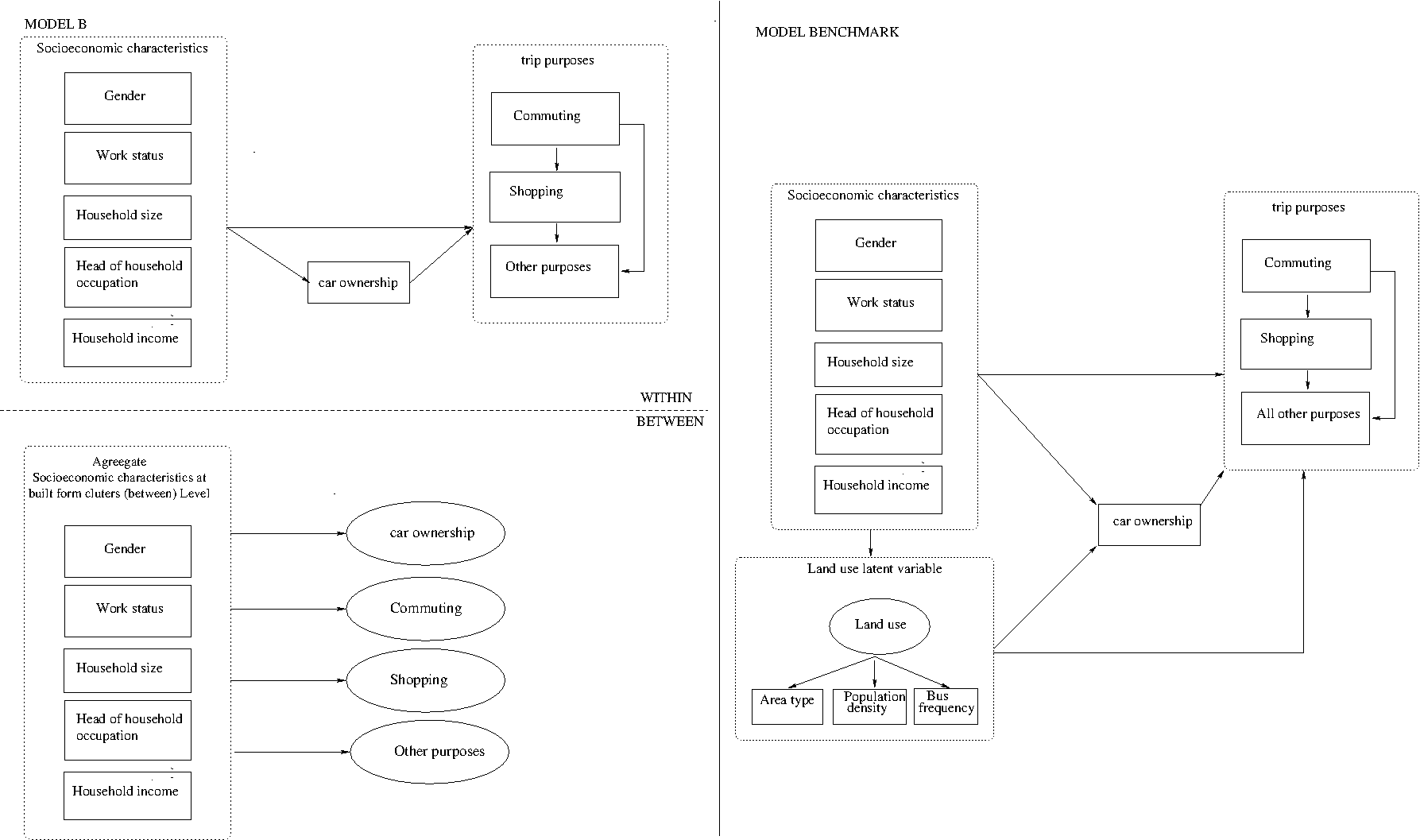 Figure 1  Comparing random intercept SEM (Model B) with single level SEM presented in Jahanshahi et al (17) (Model Benchmark) 
Note: Eclipse represents unobserved/latent variables- Left: random intercepts, Right: Land use latent variable .Data forClassifications of respective variablesClassifications of respective variablesClassifications of respective variablesClassifications of respective variablesClassifications of respective variablesClassifications of respective variablesClassifications of respective variablesClassifications of respective variablesHouseholdsHousehold size:1 Adult;>1 adult.Annual income:<£10,000; £10,000-14,999;£15,000-19,999;£20,000-24,999; £25,000-29,999;£30,000-34,999;£35,000-39,999;£40,000-49,999;£50,000-59,999;≥£60,000.Household  head occupation:Manual;Skilled manual;White collar clerical;Professional.Household  head occupation:Manual;Skilled manual;White collar clerical;Professional.Household  head occupation:Manual;Skilled manual;White collar clerical;Professional.Household  head occupation:Manual;Skilled manual;White collar clerical;Professional.Household  head occupation:Manual;Skilled manual;White collar clerical;Professional.Car ownership:No access to car;Own or access to one or more than one car.Employed adults (linked to households)Gender:Male;Female.Gender:Male;Female.Gender:Male;Female.Gender:Male;Female.Gender:Male;Female.Gender:Male;Female.Work status:Full time (FT);Part time (PT).Work status:Full time (FT);Part time (PT).Journeys (linked to adults)Journey purpose (for outbound purpose):Home-based commuting(HBW);All shopping (Sh);All other purposes (Oth).Journey purpose (for outbound purpose):Home-based commuting(HBW);All shopping (Sh);All other purposes (Oth).Journey purpose (for outbound purpose):Home-based commuting(HBW);All shopping (Sh);All other purposes (Oth).Journey distance:Miles/tripJourney distance:Miles/tripJourney time:Minutes/tripJourney time:Minutes/tripJourney time:Minutes/tripLand use characteristics at household location (post code unit level)Area type:Rural areas;Urban areas 3,000-10,000 population;Urban areas 10,000-25,000 population;Urban areas 25,000-250,000 population;Urban areas >250,000 population;Metropolitan areas outside London;Outer London;Inner London.Area type:Rural areas;Urban areas 3,000-10,000 population;Urban areas 10,000-25,000 population;Urban areas 25,000-250,000 population;Urban areas >250,000 population;Metropolitan areas outside London;Outer London;Inner London.Area type:Rural areas;Urban areas 3,000-10,000 population;Urban areas 10,000-25,000 population;Urban areas 25,000-250,000 population;Urban areas >250,000 population;Metropolitan areas outside London;Outer London;Inner London.Area type:Rural areas;Urban areas 3,000-10,000 population;Urban areas 10,000-25,000 population;Urban areas 25,000-250,000 population;Urban areas >250,000 population;Metropolitan areas outside London;Outer London;Inner London.Population density (persons/hectare):<1; 1-4.99; 5-9.99; 10-14.99; 15-19.99; 20-24.99; 25-29.99; 30-34.99; 35-39.99; 40-44.99; 45-49.99; 50-59.99; 60-74.99; ≥75.Population density (persons/hectare):<1; 1-4.99; 5-9.99; 10-14.99; 15-19.99; 20-24.99; 25-29.99; 30-34.99; 35-39.99; 40-44.99; 45-49.99; 50-59.99; 60-74.99; ≥75.Population density (persons/hectare):<1; 1-4.99; 5-9.99; 10-14.99; 15-19.99; 20-24.99; 25-29.99; 30-34.99; 35-39.99; 40-44.99; 45-49.99; 50-59.99; 60-74.99; ≥75.Population density (persons/hectare):<1; 1-4.99; 5-9.99; 10-14.99; 15-19.99; 20-24.99; 25-29.99; 30-34.99; 35-39.99; 40-44.99; 45-49.99; 50-59.99; 60-74.99; ≥75.AICBICABICTravel distance modelTravel distance modelTravel distance modelModel A1,624,7851,625,5111,625,266Model B1,624,5101,625,3381,625,059Model Benchmark2,472,7022,473,7852,473,419Travel time modelTravel time modelTravel time modelModel A803,521804,255804,007Model B803,361804,189803,910Model Benchmark1,657,6831,658,7661,658,401Household socioeconomic variablesModel A  coefficientModel Benchmark coefficientsReference variable for modelMale0.0170.026FemaleFull time working0.0220.018Part time working1 adult households0.478***0.484***>1 adult householdsManual workers0.366***0.373***White collar clericalSkilled manual workers-0.030-0.035White collar clericalProfessionals-0.150***-0.135***White collar clericalHousehold income less £10k0.545***0.540***Income 25-30kHousehold income £10k to £15k0.469***0.476***Income 25-30kHousehold income £15k to £20k0.340***0.341***Income 25-30kHousehold income £20k to £25k0.128***0.134***Income 25-30kHousehold income £30k to £35k-0.062-0.065Income 25-30kHousehold income £35k to £40k-0.111***-0.102***Income 25-30kHousehold income £40k to £50k-0.152***-0.130***Income 25-30kHousehold income £50k to £60k-0.238***-0.225***Income 25-30kHousehold income more than £60k-0.319***-0.264***Income 25-30kDirect influenceDirect influenceModel A - Travel Distance (miles)Model A - Travel Time (minutes)Model Benchmark - travel distance (miles) Model Benchmark - travel time (minutes) Reference
variablePanel 4a. Direct influences on commutingPanel 4a. Direct influences on commutingPanel 4a. Direct influences on commutingPanel 4a. Direct influences on commutingPanel 4a. Direct influences on commutingPanel 4a. Direct influences on commutingMaleMale10.8***12.4***10.7***12.7***FemaleFull time workingFull time working16.6***41.9***16.5***41.7***Part time working1 adult households1 adult households3.2***-1.6   3.2***not significant>1 adult householdsSemi- or unskilled manual workersSemi- or unskilled manual workers-3.3***-3.6**-3.2***-3.6***White collar clericalSkilled manual workersSkilled manual workers-4.8***-13.5***-4.7***-13.2***White collar clericalProfessionalsProfessionals2.4***0.002.3***not significantWhite collar clericalHousehold income less £10kHousehold income less £10k-1.7-3.7not significantnot significantIncome 25-30kHousehold income £10k to £15kHousehold income £10k to £15k-4.7***-6.4***-4.7***-6.5***Income 25-30kHousehold income £15k to £20kHousehold income £15k to £20k-2.2***-0.7-2.2***not significantIncome 25-30kHousehold income £20k to £25kHousehold income £20k to £25k-0.6-1.3not significantnot significantIncome 25-30kHousehold income £30k to £35kHousehold income £30k to £35k0.80.6not significant/not significantIncome 25-30kHousehold income £35k to £40kHousehold income £35k to £40k2.0***2.22.0***not significantIncome 25-30kHousehold income £40k to £50kHousehold income £40k to £50k4.4***5.4***4.5***6.3***Income 25-30kHousehold income £50k to £60kHousehold income £50k to £60k5.0***5.4***5.1***7.1***Income 25-30kHousehold income more than £60kHousehold income more than £60k7.5***9***7.6***11.8***Income 25-30kNo car in householdNo car in household-4.7***19.6***-4.4***20.3***With car in householdPanel 4b. Direct influences on shoppingPanel 4b. Direct influences on shoppingPanel 4b. Direct influences on shoppingPanel 4b. Direct influences on shoppingPanel 4b. Direct influences on shoppingPanel 4b. Direct influences on shoppingMaleMale-3.1***-11.7***-3.0***-11.6***FemaleFull time workingFull time working-1.1***-5.2***-0.9***-5.1***Part time working1 adult households1 adult households0.8***2.8***0.8***2.8***>1 adult householdsSemi- or unskilled manual workersSemi- or unskilled manual workers-1.3***-3.4***-1.4***-3.5***White collar clericalSkilled manual workersSkilled manual workers-1.0***-3.8***-1.1***-3.8***White collar clericalProfessionalsProfessionals0-1not significantnot significantWhite collar clericalHousehold income less £10kHousehold income less £10k-0.98***0.1-0.9***not significantIncome 25-30kHousehold income £10k to £15kHousehold income £10k to £15k-0.910.4-1.0***not significantIncome 25-30kHousehold income £15k to £20kHousehold income £15k to £20k-0.78-0.1-0.8***not significantIncome 25-30kHousehold income £20k to £25kHousehold income £20k to £25k0.251.9not significant not significantIncome 25-30kHousehold income £30k to £35kHousehold income £30k to £35k0.340.8not significant/not significantIncome 25-30kHousehold income £35k to £40kHousehold income £35k to £40k0.130.3not significant/not significantIncome 25-30kHousehold income £40k to £50kHousehold income £40k to £50k0.571not significant/not significantIncome 25-30kHousehold income £50k to £60kHousehold income £50k to £60k0.490.9not significant/not significantIncome 25-30kHousehold income more than £60kHousehold income more than £60k0.4-0.2not significant/not significantIncome 25-30kNo car in householdNo car in household-3.4***-0.4-2.7***not significantWith car in householdPanel 4c. Direct influences on other purposes combinedPanel 4c. Direct influences on other purposes combinedPanel 4c. Direct influences on other purposes combinedPanel 4c. Direct influences on other purposes combinedPanel 4c. Direct influences on other purposes combinedPanel 4c. Direct influences on other purposes combinedMaleMale14.6***15.4***14.3***15.2***FemaleFull time workingFull time working2.1-14.3***2.4***-14.5***Part time working1 adult households1 adult households20.8***43.5***21.0***44.1***>1 adult householdsSemi- or unskilled manual workersSemi- or unskilled manual workers-19.7***-43.8***-19.7***-44.6***White collar clericalSkilled manual workersSkilled manual workers-18.8***-44.1***-19.2***-44.9***White collar clericalProfessionalsProfessionals14.0***20.0***13.5***19.5***White collar clericalHousehold income less £10kHousehold income less £10k-9.44***-14.9***-9.1***-14.4***Income 25-30kHousehold income £10k to £15kHousehold income £10k to £15k-10.87***-17.9***-10.9***-18.1***Income 25-30kHousehold income £15k to £20kHousehold income £15k to £20k-6.8***-11.1***-6.7***-11.4***Income 25-30kHousehold income £20k to £25kHousehold income £20k to £25k-3.92***-4.4-3.8***not significantIncome 25-30kHousehold income £30k to £35kHousehold income £30k to £35k3.005.9not significant/not significantIncome 25-30kHousehold income £35k to £40kHousehold income £35k to £40k4.37***9.9***4.4***10.0***Income 25-30kHousehold income £40k to £50kHousehold income £40k to £50k7.60***13.6***7.7***14.3***Income 25-30kHousehold income £50k to £60kHousehold income £50k to £60k13.85***22.3***14.0***22.9***Income 25-30kHousehold income more than £60kHousehold income more than £60k24.0***38.6***24.2***40.9***Income 25-30kNo car in householdNo car in household-22.0***-28.1***-19.1***-22.7***With car in householdInfluences on interceptInfluences on interceptTravel distance model Travel time model Panel 5a  car ownership random intercept threshold and variance- Model APanel 5a  car ownership random intercept threshold and variance- Model APanel 5a  car ownership random intercept threshold and variance- Model APanel 5a  car ownership random intercept threshold and variance- Model AIntercept Threshold1.17***1.17***Variance0.216***0.216***Panel 5b  Influences on car ownership random intercept- Model BPanel 5b  Influences on car ownership random intercept- Model BPanel 5b  Influences on car ownership random intercept- Model BPanel 5b  Influences on car ownership random intercept- Model BPercentage of 1 adult households6.00***5.9***Skilled manual workers-3.38***-2.62***Professional-1.99***-1.55**Household income less £25kNot significant-1.20*Residual variance0.046***0.034***Influences on interceptInfluences on interceptTravel distance model coefficientTravel time model coefficientPanel 6a  modelling commuting random interceptPanel 6a  modelling commuting random interceptPanel 6a  modelling commuting random interceptPanel 6a  modelling commuting random interceptPanel 7a-1 commuting random intercept mean and variance _Model A Panel 7a-1 commuting random intercept mean and variance _Model A Panel 7a-1 commuting random intercept mean and variance _Model A Panel 7a-1 commuting random intercept mean and variance _Model A InterceptMean7.8***50.6***Variance10.3***330.5***Panel 6a-2  Influences on commuting random intercept- Model BPanel 6a-2  Influences on commuting random intercept- Model BPanel 6a-2  Influences on commuting random intercept- Model BPanel 6a-2  Influences on commuting random intercept- Model BProportion of1 adult households-35.06**18.49***Skilled manual workersNot significant-6.38**Full time workers-43.70***Not significantResidual variance5.6***246.5***Panel 6b  modelling shopping random interceptPanel 6b  modelling shopping random interceptPanel 6b  modelling shopping random interceptPanel 6b  modelling shopping random interceptPanel 6b-1 shopping random intercept mean and variance-Model A Panel 6b-1 shopping random intercept mean and variance-Model A Panel 6b-1 shopping random intercept mean and variance-Model A Panel 6b-1 shopping random intercept mean and variance-Model A InterceptMean12.45***48.7***Variance6.5***6.6***Panel 6b-2  Influences on shopping random intercept-Model BPanel 6b-2  Influences on shopping random intercept-Model BPanel 6b-2  Influences on shopping random intercept-Model BPanel 6b-2  Influences on shopping random intercept-Model BProportion ofFull time workers-16.7***Not significant1 adult households-14.6**-31.1***Skilled manual workers22.7***24.0***Professional17.36***33.3***Household income less £25kNot Significant21.2**Residual variance2.8***2.8***Panel 6c  modelling Other purposes random interceptPanel 6c  modelling Other purposes random interceptPanel 6c  modelling Other purposes random interceptPanel 6c  modelling Other purposes random interceptPanel 6c-1 Other purposes random intercept mean and variance-Model A Panel 6c-1 Other purposes random intercept mean and variance-Model A Panel 6c-1 Other purposes random intercept mean and variance-Model A Panel 6c-1 Other purposes random intercept mean and variance-Model A InterceptMean55.19***192.1***Variance125.6***133.0***Panel 6c-2  Influences on other purposes’ random intercept- Model BPanel 6c-2  Influences on other purposes’ random intercept- Model BPanel 6c-2  Influences on other purposes’ random intercept- Model BPanel 6c-2  Influences on other purposes’ random intercept- Model BProportion of1 adult households-121.4***Not significantProfessional105.2***140.9**Household income more than £50k-66.5***Not significantResidual variance66.7***102.3Influences on interceptInfluences on interceptCoefficients and
(p-value) pre 2007Coefficient and  (p-value) post 2007% change in coefficient valuesPanel 7a  car ownership free random intercept variancePanel 7a  car ownership free random intercept variancePanel 7a  car ownership free random intercept variancePanel 7a  car ownership free random intercept varianceIntercept varianceIntercept variance0.196***0.266***36%***Panel 7b  Influences on car ownership random interceptPanel 7b  Influences on car ownership random interceptPanel 7b  Influences on car ownership random interceptPanel 7b  Influences on car ownership random interceptProportion of1 adult households5.21***6.41***Not significantSkilled manual workers-2.87***-3.10***Not significantInfluencesCoefficients and
(p-value) pre 2007Coefficient and  (p-value) post 2007% change in coefficient valuesPanel 8a  Travel distance analysisPanel 8a  Travel distance analysisPanel 8a  Travel distance analysisPanel 8a  Travel distance analysisMale->HBW11.47***9.86***-14%***Male->Sh-3.48***-2.66***24%***Male-> Oth16.49***8.26***-50%***IncomeLess25k->HBW-2.76***-0.78-Skilled Manual->Sh-1.42***-0.48-Panel 8b  Travel time analysisPanel 8b  Travel time analysisPanel 8b  Travel time analysisPanel 8b  Travel time analysisManual->HBW-4.47***-1.61-Male->Sh-14.27***-9.61***33%***Male-> Oth15.48***1.23-